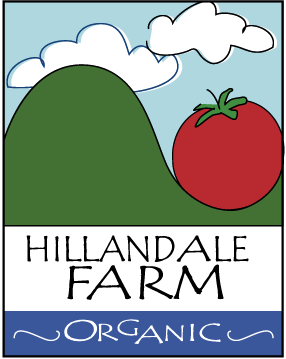 Corrective Action PlanAll employees/operators are aware that when they identify a minor deviation from normal operation, they should:Take immediate corrective actionCommunicate the minor deviation and corrective action to their supervisor/partnerAll employees have been trained and are aware that when they identify a major deviation from normal operation, they should: Immediately report it to their supervisor, partner, or person accountable for food safety onsite?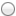 Supervisors or the person(s) accountable for food safety onsite are aware they must assess the major deviation situation and:Determine the required corrective actionDetermine the cause of the major deviationDetermine the required preventative action needed to prevent recurrence of the major deviationDetermine new procedures or modifications to current procedures as required to address the identified major deviation, and train employees on the new or modified proceduresDocument the major deviation and corrective actions undertaken? 